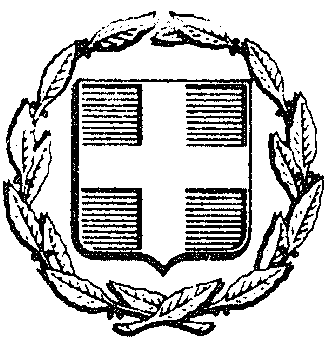 ΕΛΛΗΝΙΚΗ ΔΗΜΟΚΡΑΤΙΑΥΠΟΥΡΓΕΙΟ ΠΑΙΔΕΙΑΣ, ΕΡΕΥΝΑΣ                                 & ΘΡΗΣΚΕΥΜΑΤΩΝΠΕΡΙΦΕΡΕΙΑΚΗ ΔΙΕΥΘΥΝΣΗΠΡΩΤ/ΘΜΙΑΣ & ΔΕΥΤ/ΘΜΙΑΣΕΚΠΑΙΔΕΥΣΗΣ ΑΤΤΙΚΗΣΔΙΕΥΘΥΝΣΗ Π.Ε. Α’ ΑΘΗΝΑΣ ΑΓΩΓΗ ΥΓΕΙΑΣΤαχ Δ/νση : Δώρου 9Τ.Κ. : 104 32ΠΛΗΡΟΦΟΡΙΕΣ : Τριαντάφυλλος Β. ΔούκαςΤηλ. :  210 52.44.510, Fax.: 210 52.43.980Web.site://http-a-athin.att.sch.grE-mail: mail@dipe-a-athin.att.sch.gr                                  ΑΘΗΝΑ,  25-10-2017                          ΑΡ. ΠΡΩΤ.: 23994ΘΕΜΑ: «Βιωματικό εργαστήριο στο υλικό: ¨Ο κήπος με τις 11 γάτες¨»  	Η Διεύθυνση Π.Ε. Α’ Αθήνας, διά του υπευθύνου Αγωγής Υγείας σε συνεργασία με το Δίκτυο Υπηρεσιών Πρόληψης και Έγκαιρης Παρέμβασης του ΚΕ.Θ.Ε.Α., διοργανώνουν   βιωματικό εργαστήριο για εκπαιδευτικούς της Α΄ Δ/νσης Π.Ε. Αθηνών  με τίτλο: «Ο κήπος με τις 11 γάτες». Το εργαστήριο θα στηριχθεί σε υλικό το οποίο σχετίζονται με την πρόληψη από τη χρήση των εξαρτήσεων. Θα διεξαχθεί σε χώρο του 17ου Δημοτικού Σχολείου Αθηνών (Αμπελακίων 24- Αμπελόκηποι, κοντά στο σταθμό του μετρό Αμπελόκηποι). Η συνολική διάρκειά του θα είναι 4 ώρες  και θα υλοποιηθεί σε  μία βιωματική συνάντηση την Τετάρτη 15 Νοεμβρίου 2017 (ώρες 16:00- 20:00).Οι ενδιαφερόμενοι εκπαιδευτικοί μπορούν να αποστείλουν στο στο e-mail: agogiygeias@yahoo.gr την επισυναπτόμενη αίτηση μέχρι την Τρίτη 7 Νοεμβρίου  2017.  Η συμμετοχή είναι προαιρετική και θα συμμετέχουν έως 25 εκπαιδευτικοί. Στις αιτήσεις θα τηρηθεί σειρά προτεραιότητας. Απόλυτη προτεραιότητα έχουν οι εκπαιδευτικοί οι οποίοι κατά το τρέχον σχολικό έτος θα εφαρμόσουν πρόγραμμα σχολικών δραστηριοτήτων σχετικό με την πρόληψη των εξαρτήσεων. Μετά το πέρας του εργαστηρίου θα χορηγηθούν βεβαιώσεις συμμετοχής.Ο Υπεύθυνος  Αγωγής Υγείας, Τριαντάφυλλος ΔούκαςΔΙΕΥΘΥΝΣΗ Π.Ε. Α’ ΑΘΗΝΑΣ ΑΓΩΓΗ ΥΓΕΙΑΣΑΙΤΗΣΗ ΣΥΜΜΕΤΟΧΗΣΓΙΑ ΤΟ ΕΡΓΑΣΤΗΡΙΟ «Ο κήπος με τις 11 γάτες»Στο 17ο Δημοτικό Σχολείο ΑθηνώνΟΝΟΜΑ: …………………………………………………………………………………………………………..ΕΠΩΝΥΜΟ: .……………………………………………………………………………………………………….ΣΧΟΛΕΙΟ ΕΡΓΑΣΙΑΣ: …………………………………………………………………………………………..ΘΕΣΗ ΕΡΓΑΣΙΑΣ : …………………………………………………………………………………………………ΔΙΕΥΘΥΝΣΗ ΑΛΛΗΛΟΓΡΑΦΙΑΣ : ………………………………………………………………………….ΤΗΛΕΦΩΝΟ ΕΠΙΚΟΙΝΩΝΙΑΣ: ………………………………………………………………………………E-MAIL ΕΠΙΚΟΙΝΩΝΙΑΣ: ………………………………………………………………………………………ΣΚΟΠΟΣ ΣΥΜΜΕΤΟΧΗΣ : …………………………………………………………………………………….ΕΜΠΕΙΡΙΑ ΑΠΟ ΑΛΛΗ ΕΚΠΑΙΔΕΥΣΗ ΜΕ ΒΙΩΜΑΤΙΚΗ ΕΝΕΡΓΗΤΙΚΗ ΜΑΘΗΣΗ : …………………………………………………………………………………………………………………………. ΕΦΑΡΜΟΓΗ ΣΧΕΤΙΚΟΥ ΠΡΟΓΡΑΜΜΑΤΟΣ:   ΝΑΙ   □              ΟΧΙ    □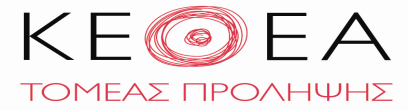   Η αίτηση  να αποσταλεί ηλεκτρονικά στο mail: agogiygeias@yahoo.gr  μέχρι τις 7 Νοεμβρίου 2017.  Ο ΔΙΕΥΘΥΝΤΗΣ ΕΚΠΑΙΔΕΥΣΗΣτης Διεύθυνσης Π. Ε. Α’ ΑθήναςΑναστάσιος Παπαγεωργίου